Cyngor Cymuned TregolwynColwinston Community Council12 April 2023PUBLIC BODIES (ADMISSION TO MEETINGS) ACT, SECTION 1(4) ANDLOCAL GOVERNMENT ACT 1972, SCHEDULE 12, PARAGRAPH 26(2)(a)Pursuant to the requirements of the above statutory provisions, NOTICE IS HEREBY GIVEN that a meeting of COLWINSTON COMMUNITY COUNCIL will be held in the Colwinston Village Hall on Monday 17 April 2023 7.00 pm.  The agenda for the meeting is set out below.  Please contact the Clerk before Monday 17th April if you wish to join the meeting but are unable to attend in the village hall. Yours faithfully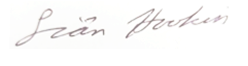  Sian HookinsClerk to the Community CouncilAGENDARefAgenda Item1.Apologies for absence2.Community Police Matters3.Declaration of Members’ interests in the business to be discussed4.St David’s Church in Wales Primary SchoolPublic session5.Public Question TimePublic Question time – a period of no longer that 10 minutes to received Questions and opinion frommembers of the public on any matter which affects the Village. (NB Attention is drawn to the Council’s Public Question Time Protocol relevant to public participation)6.To receive the minutes of the Ordinary meeting held on 20th March 2023For accuracyFor approval7.To consider any matters arising from the Ordinary Meeting held on 20th March 20238.Vale of Glamorgan MattersCC Report March-AprilActive Travel RoutesRecycling site20 mph9.Reports of Council’s Representatives on Outside Bodies10.Old Ford project: updateWoodland Quotes and grant applicationVolunteer group-Shed11.Community AreasTree Survey-Quotes12.Community EngagementKings Coronation-update13.HM Land RegistryVillage Green-Statement of TruthLittle HillOld Ford Project-Registered Address14.One Voice Wales-Membership £9515.Clerks ReportYear EndStanding OrdersInsurance RenewalVirtual meeting platform16.Correspondence    General CorrespondenceElectoral ReformVale of Glamorgan Council Annual Delivery Plan 2023-24    ConsultationsPenn Review responseRecommendations of the Independent Review of the Ethical Standards Framework (Richard Penn report) | GOV.WALES17.Planning mattersLDPUpdate on current planning applications18.Date and time of next meeting15th May 2023 7pm